ГУ «Могилевская областная государственная  инспекция по семеноводству, карантину и защите растений»+ СИГНАЛИЗАЦИОННОЕ СООБЩЕНИЕВНИМАНИЕ: ХЛЕБНЫЕ ЖУКИ!от 31 мая  2018 годаНа посевах озимых зерновых культур отмечается фаза колошения-цветения. Началось заселение хлебными жуками. Вредитель обнаружен в Чериковском районе на посеве озимой ржи (3 жука/м2 ).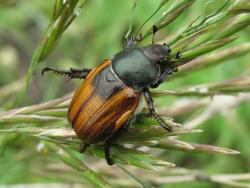       Основной вред зерновым наносят жуки.       Во взрослом состоянии жуки питаются зерновыми культурами, поедая еще незрелые, незатвердевшие зёрна. Жуки заселяют сначала озимые, а затем — яровые культуры. Необходимо обследовать посевы и при достижении экономического порога вредоносности провести инсектицидную обработку.*Применение пестицидов проводить в строгом соответствии с действующими правилами охраны труда и техники безопасности.Отдел фитосанитарной диагностики, прогноза и контроля за применениемсредств защиты растений.